СеминарСамариной                             Ирины Михайловны  Исх. № 14-с  от 14.06.2017                                               Данное письмо является основанием для оплаты, ст. 437 ГК РФ   Приглашаем на информационно-консультационный семинар  Самариной И.М.                              3 июля  2017 года    (Барнаул, пр. Ленина,39, 4-й этаж, конференц-зал)Практические вопросы подготовки бухгалтерской и                                                                      налоговой отчетности за 1-е полугодие  2017 года  - все самое важное.1. Практические вопросы формирования бухгалтерской отчетности   и ведения учета в 2017 году. Изменения в системе бухгалтерского учёта и отчётности:  ориентиры развития. Разъяснения Минфина России по бухгалтерскому учету2017г: разъяснения Верховного Суда Российской Федерации о привлечении главного бухгалтера к ответственности за нарушения законодательства. Новый ГОСТ по оформлению и заверению копий  документов: с какого времени применять и на что обратить внимание. 2.  Налоговое и неналоговое администрирование.2.1.  Общие вопросы  Необоснованная налоговая выгода  - новые подходы ФНС и как обосновать выбор контрагента с учетом арбитражной практики.Решения Верховного и Конституционного судов по налоговым вопросам за 2017 год (взыскание налоговых долгов с зависимых лиц, пересмотр результатов камералок на выездной проверке, переквалификация договоров и т.д.). Взаимодействие налоговых органов и налогоплательщиков: что нового?Новые обязанности работодателей , введенные законодательными актами 2 квартала 2017гИзменения в применении ККТ: новые нормативные документы и официальные разъяснения. Дополнительный перечень лиц, кто по Постановлению Правительства обязан применять ККТ с 01.07.2017г Кто может временно отказаться от применения ККТ, утверждение перечня территорий, где в НСО можно работать без ККТ и др.2.2. НДС.Новые реквизиты в счетах-фактурах с 01.07.2017г - изменения законодательной базы. Госконтракты. Планируемые изменения, в т.ч. переход на АСК НДС-3.Изменения в части восстановления НДС при получении субсидий с 01.07.2017 года и введение новых необлагаемых НДС операций. Особенности применения льгот по НДС (изменения с 01.07.2017 при реализации изделий медицинского назначения и т.д.)Наиболее частые ошибки в декларации по НДС . Коды видов операций – применяем правильно. Корректировочные и исправленные  счета-фактуры. Проблемные вопросы исчисления НДС с учётом сложившейся арбитражной практики и разъяснений Минфина России.2.3. «Зарплатные» налоги и сборы.Камеральные проверки отчетности  по страховым взносам, 6-НДФЛ и  СЗВ-М. Пояснения по расхождениям.Отчетность по страховым взносам : анализируем ошибки. Порядок исправления ошибок. Новые разъяснения ФНС по порядку заполнения расчета по страховым взносам. Обзор новых разъяснений по исчислению и уплаты страховых взносов (отпускные, суточные, облагаемые и необлагаемые выплаты и тд). ЦБ о платежных поручениях. Судебная практика 2017г (в т.ч.  решения ВС по исчислению страховых взносов ИП на УСН, переквалификация договоров дарения )6-НДФЛ: обзор ошибок. Разъяснения ФНС об отражении в форме 6-НДФЛ  имущественных вычетов, премий  и т.д. Порядок возврата сотруднику излишне удержанного НДФЛ.2.4. Налог на прибыль Рекомендации по оформлению налоговой декларации с учетом изменений 2017 года. Новые разъяснения МФ о создании резервов по сомнительным долгам.Проблемные вопросы исчисления налога на прибыль с учетом сложившейся арбитражной практики и разъяснений Минфина России в первом полугодии 2017 года. 2.5. Прочее (разъяснения МФ о том, когда нельзя совмещать спецрежимы  и т.д.)Стоимость участия в семинаре:    При оплате до 26 июня 2017г  -  5000 руб. НДС нет. При оплате  27 июня   и позже – 5500 руб. НДС нетВ стоимость семинара включены:  раздаточный материал, канцелярские принадлежности, обед,  кофе-пауза.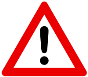 АКЦИЯ:   при посещении 4 семинаров в  течение 2017г  -  оформляется  сертификат ИПБ России  (40 час) АКЦИЯ:   Для Клиентов, у которых есть действующие договора с компаниями Центра «Актив С» на обслуживание  систем СПС «ГАРАНТ», обслуживание  1С, создание и обслуживание сайтов или услуг системного администратора - скидка 50%.Реквизиты для оплаты:   Семинар состоится  с 10-00 до  16-30  часов. Начало регистрации в 9-30.Внимание!   Уважаемые коллеги,  в связи  с вступлением  в силу нового закона О бухгалтерском учете на семинар                  допускаются   слушатели, прибывшие с подписанными  со стороны своей организации  договором и актом  (формы договора и акта размещены на сайте www.aktiv-c.ru) Благодарим за понимание!Дополнительная информация и обязательная регистрация на  сайте:  www.aktiv-c.ru                    или  (383) 20-20-693, (383) 24-93-468,  8-913-914-45-45     или    e-mail: manager@aktiv-c.ru